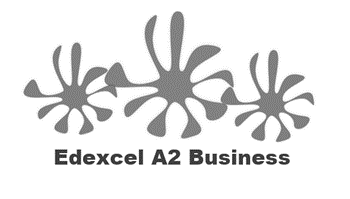 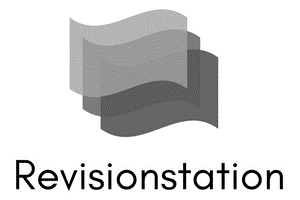 StarterIf you were going to start a business – what would be your product or service?Write a definition of entrepreneur here:____________________________________________________________________________________________________________________________________________________________________Creating and setting up a businessSetting up a business________________________________________________________________________________________________________________________________________________________________________________________________________________________________________________________________________________________________________________________________________Setting up an online only business________________________________________________________________________________________________________________________________________________________________________________________________________________________________________________________________________________________________________________________________________Setting up a business with 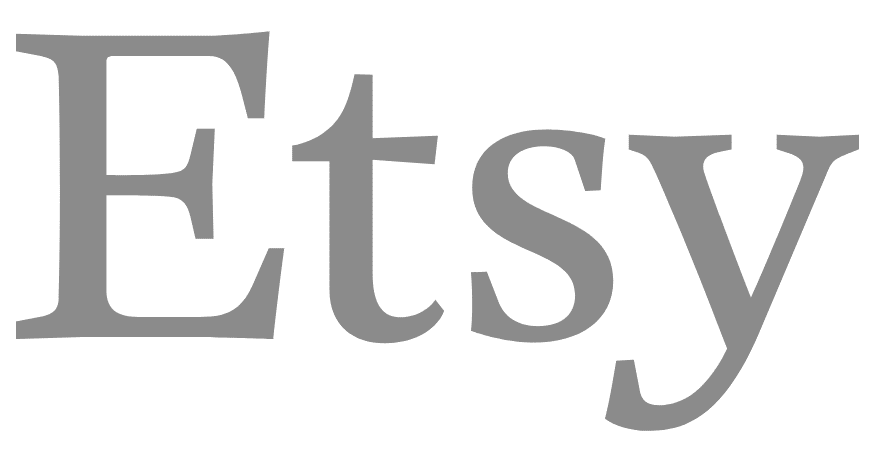 ________________________________________________________________________________________________________________________________________________________________________________________________________________________________________________________________________________________________________________________________________Setting up a business with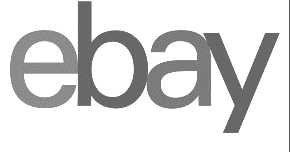 ________________________________________________________________________________________________________________________________________________________________________________________________________________________________________________________________________________________________________________________________________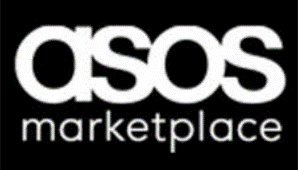 Setting up a business with________________________________________________________________________________________________________________________________________________________________________________________________________________________________________________________________________________________________________________________________________Starting a business as a sole trader________________________________________________________________________________________________________________________________________________________________________________________________________________________________________________________________________________________________________________________________________Running and expanding/developing a businessRunning a business: day-to-day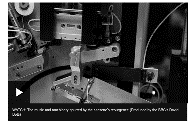 ________________________________________________________________________________________________________________________________________________________________________________________________________________________________________________________________________________________________________________________________________Expanding a business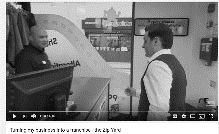 ________________________________________________________________________________________________________________________________________________________________________________________________________________________________________________________________________________________________________________________________________Intrapreneurship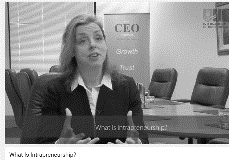 ________________________________________________________________________________________________________________________________________________________________________________________________________________________________________________________________________________________________________________________________________Barriers to entrepreneurship#1 Entrepreneurial capacity________________________________________________________________________________________________________________________________________________________________________________________________________________________________________________________________________________________________________________________________________#2 Access to finance_______________________________________________________________________________________________________________________________________________________________________________________________________________________________________________________________________________________________________________________________________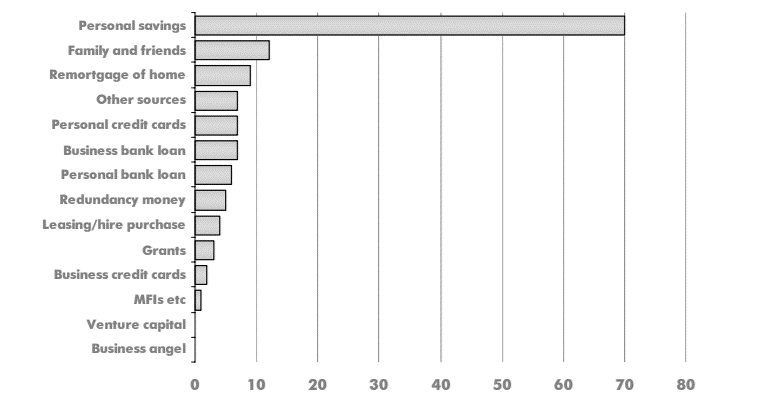 #3 Lack of training________________________________________________________________________________________________________________________________________________________________________________________________________________________________________________________________________________________________________________________________________#4 Fear of failure________________________________________________________________________________________________________________________________________________________________________________________________________________________________________________________________________________________________________________________________________#5 Lack of confidence________________________________________________________________________________________________________________________________________________________________________________________________________________________________________________________________________________________________________________________________________Anticipating risk and uncertainty in the business environmentWrite a definition of risk here:________________________________________________________________________________________________________________________________________________________________________________________________________________________________________________________________________________________________________________________________________Write a definition of uncertainty here:________________________________________________________________________________________________________________________________________________________________________________________________________________________________________________________________________________________________________________________________________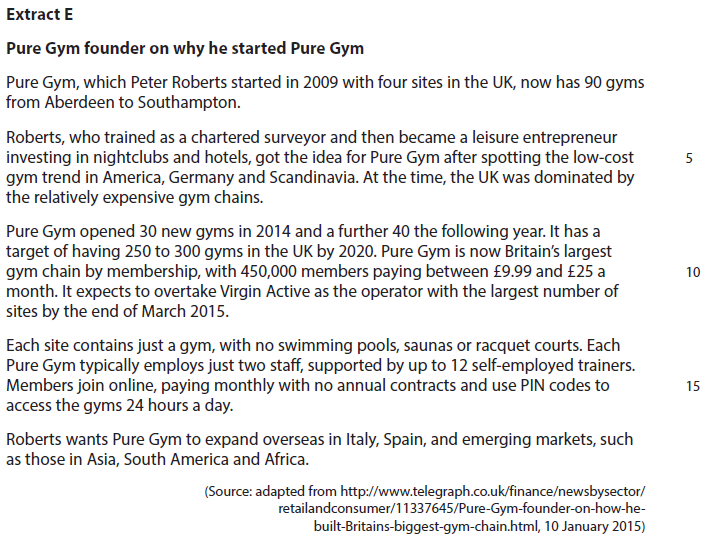 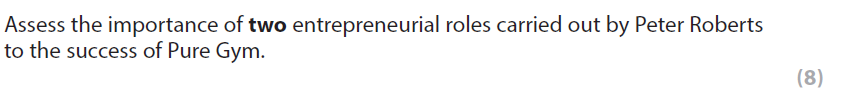 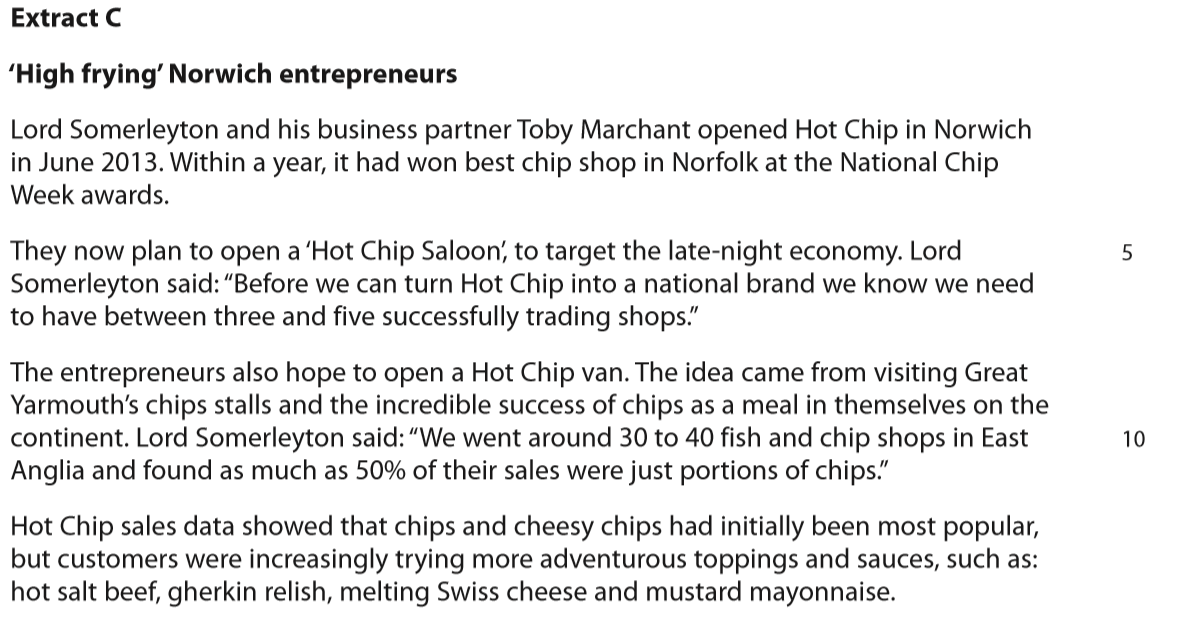 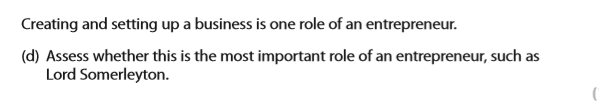 Financial risks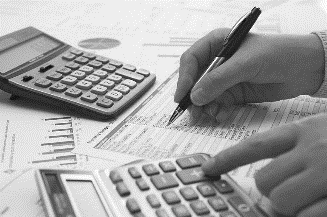 Lack of security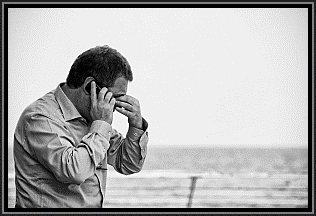 Uncertainty and Tsunami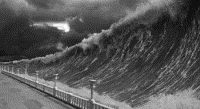 Uncertainty and health scares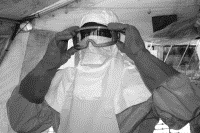 Uncertainty and commodity price shocks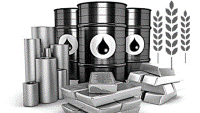 Uncertainty and changes in 
exchange rates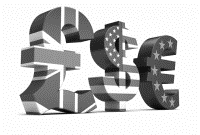 Uncertainty and changes in interest rates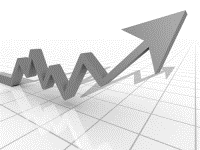 Uncertainty and the horse meat scandal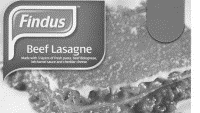 